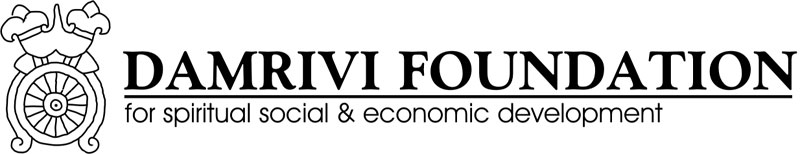 Joining Damrivi communityIf you wish to be kept updated of the programmes conducted by Damrivi please provide the following information; Name of the applicant  	:  .........................................................................................................................................................................................Address	:  ...............................................................................................................................................	.....................................................................................................................................................Telephone 	:  ..........................................................       E - mail :  .................................................................................Male/Female  :  ........................................................        Age  :  ...........................................Date Of Birth  *(optional)  :  .............................................................    Religion :  ......................................................Profession :  ........................................................................	NIC No :  ............................................................................Place of work :  ..........................................................................................................Address  :  ..............................................................................................................................................................................                   ...............................................................................................................................................................................I hereby declare that the above information furnished by me is true..........................................					........................................Signature of the applicant						DatePost/ Hand over/ submit by email – the  completed form to Damrivi Foundation, No.51/A, Isipathana Mawatha Colombo 5 Email – damrivi@sltnet.lk 